      BSN Programs      BSN Programs      BSN Programs      APRN Program      APRN Program      APRN Program      APRN ProgramUS State or TerritoryYESNO Undetermined  YESNOUndeterminedBON WebsiteAlabamaNLCAlabama BONAlaskaAlaska BONAmerican SamoaNo information availableNo information    availableASBONArizonaNLCArizona BONArkansasNLCExperienced RNs onlyRequires 2000 practice hours as an RN before APRN status granted.Arkansas BONCaliforniaCalifornia Board of RNColoradoNLCmentorship requirements, liability requirements, practice hour requirements, etcColorado BONConnecticutunclear plan for students going to out of state schoolsmust have RN license from Connecticut but see BSNConnecticut State Dept. of PHDelawareNLCmentored for 4000 practice hoursDelaware BONDistrict of ColumbiaDC Health DeptFloridaNLCFlorida BONGeorgiaNLCGA BONGuam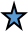 Guam BONHawaiiHawaii BONIdahoNLCIdaho BONIllinoisunclear plan for students going to out of state schools written collab. agreement neededIllinois BONIndianaNLCwritten collab. agreement neededIndiana Professional Licensing AgencyIowaNLC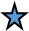 Iowa BONKansasNLCRules unclear. Seems to require 45 credit hour programs but may be able to obtain if you have license from another state.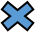 Kansas StatutesKentuckyNLCMust pass exam over nursing laws in KentuckyKentucky BONLouisianaNLCMust be of good moral characterLouisiana BONMaineNLCMaine BONMarylandNLCNew Grad needs a mentor APRN or MDMaryland BONMassachusetts Must be of good moral character Must be of good moral characterMass BONMichiganIn 2022 - need training in ID of human trafficking victims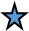  In 2022 - need training in ID of human trafficking victimsMichigan LARAMinnesotaMinnesota RulesMississippiNLCwritten collab. agreement neededMississippi BONMissouriNLCMissouri BONMontanaNLCMontana SOSNebraskaNLCNebraska Dept of HealthNevadaNevada Nursing R&RNew HampshireNLCNH BONNew JerseyMoral Character clauseMoral Character clauseNJ StatutesNew MexicoNLC NPs by BON Midwives  governed by Dept. of Public Health – must pass exam on midwifery laws in NMNMBONNM Health DeptNew York Pharm course has stipulations about NY lawNY Office of ProfessionsNorth CarolinaNLCNCBONNorth DakotaNLCNDBONNorthern Mariana Islands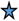 Collab. Agreement neededCNMI LawOhio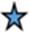 Collab. Agreement neededOhio BONOklahoma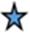 OK BONOregon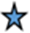 Oregon BONPennsylvania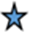 PA BONPuerto Rico Spanish is needed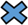  Spanish is neededPR Dept of Gov.Rhode IslandRI Dept. of HealthSouth Carolina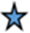 SC BONSouth Dakota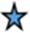 SD GovTennesseeNLC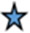 TN BONTexasNLC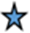 Texas BONUtahNLCFNP, NM, WHNP PMHNP requires 4000 PMH education hours 3000 after passing boardsUtah BON RulesVermont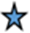 Mentorship for 24 mo.Vermont BONVirgin Islands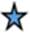 VI Nurse Practice ActVirginiaNLCVirginia BONWashington Extra 7 CEUs in AIDS Training requiredWashington St. LegislatureWest VirginiaNLC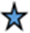 WVBONWisconsinNLCMust pass exam over Wisconsin APRN nursing lawWIBONWyomingNLC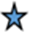 Wyoming BON